Kreski z liczb c.d.Na tej lekcji pobawimy się w kodowanie liczb za pomocą czarnych i białych pasków. Nie będą to takie paski jak na towarach w sklepie, ale zasady ich odczytywania są podobne.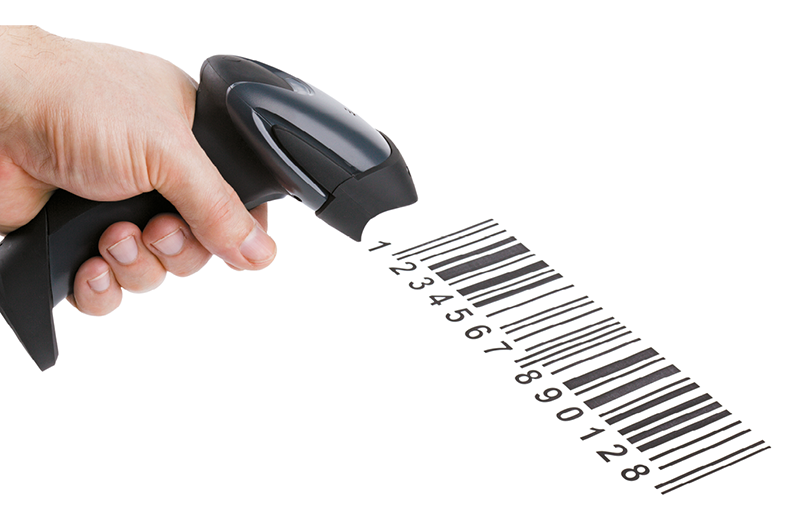 ODCZYTYWANIE ZAKODOWANEJ LICZBYIstotną częścią przygotowania kodu paskowego jest ustalenie sposobu kodowania. Będziesz wykorzystywać osiem pasków z przypisanymi im liczbami – jak na rysunku poniżej.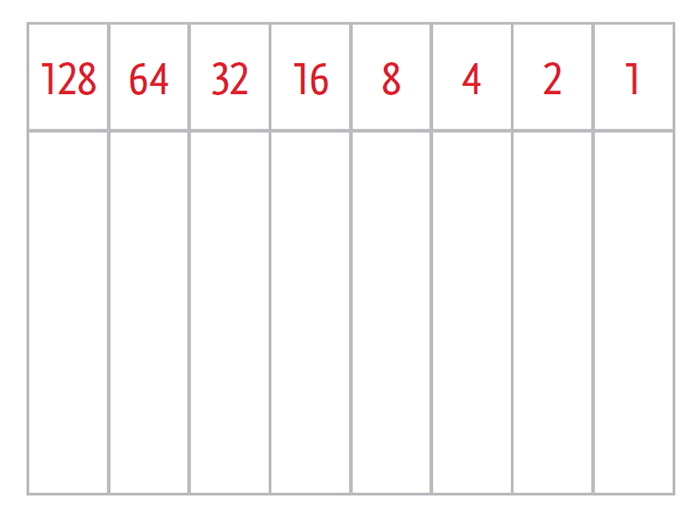 Zauważ, że pierwsza liczba z prawej to 1, a każda następna jest dwa razy większa od poprzedniej.
1
2 = 1 ⋅⋅ 2
4 = 2 ⋅⋅ 2
8 = 4 ⋅⋅ 2
...Zaczernienie paska pod liczbą oznacza, że wybrano tę liczbę. Jeśli zatem czarnych jest kilka pasków, to znaczy, że zakodowana liczba stanowi sumę wszystkich liczb nad czarnymi paskami.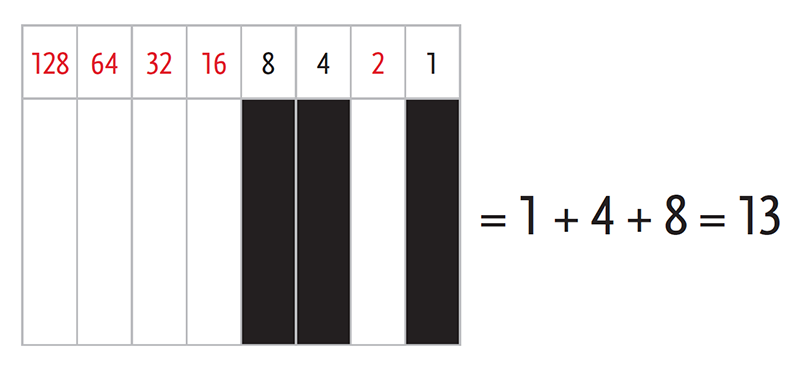 Odczytaj liczby zakodowane na poniższych rysunkach.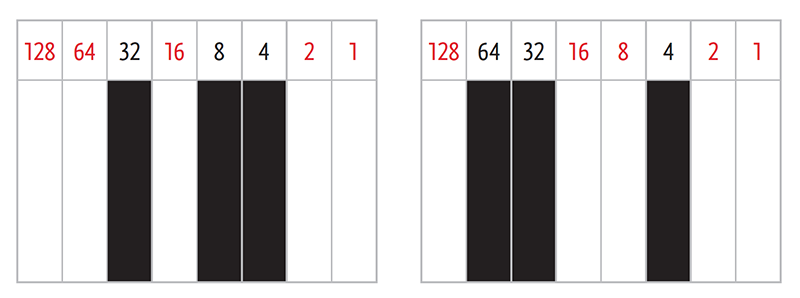 Jakie to liczby?A czy potrafisz podać układ pasków odpowiadający danej liczbie?KODOWANIE LICZBYZastanów się, w jaki sposób zakodować liczbę 51. Przejrzyj liczby odpowiadające paskom od lewej strony do prawej: 128 – za duża, 64 – za duża, 32 – to mniej niż 51, czyli ten pasek trzeba zaczernić. Zostało jeszcze 51 – 32 = 19. Przeglądaj dalej: 16 – to mniej niż 19, ten pasek też trzeba zaczernić. Zostało...Zaplanuj kody paskowe dla liczb 144 i 200 – przygotuj odpowiednie rysunki.